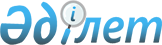 О некоторых вопросах республиканского государственного предприятия на праве хозяйственного ведения "Институт ботаники и фитоинтродукции" Комитета науки Министерства образования и науки Республики КазахстанПостановление Правительства Республики Казахстан от 20 декабря 2019 года № 951.
      В соответствии с подпунктом 4) статьи 11 Закона Республики Казахстан от 1 марта 2011 года "О государственном имуществе" Правительство Республики Казахстан ПОСТАНОВЛЯЕТ:
      1. Переименовать республиканское государственное предприятие на праве хозяйственного ведения "Институт ботаники и фитоинтродукции" Комитета науки Министерства образования и науки Республики Казахстан" в республиканское государственное предприятие на праве хозяйственного ведения "Институт ботаники и фитоинтродукции" Комитета лесного хозяйства и животного мира Министерства экологии, геологии и природных ресурсов Республики Казахстан (далее – институт). 
      2. Определить Комитет лесного хозяйства и животного мира Министерства экологии, геологии и природных ресурсов Республики Казахстан уполномоченным органом по руководству соответствующей отраслью (сферой) государственного управления в отношении института. 
      3. Комитету лесного хозяйства и животного мира Министерства экологии, геологии и природных ресурсов Республики Казахстан в установленном законодательством порядке обеспечить: 
      1) внесение на утверждение в Комитет государственного имущества и приватизации Министерства финансов Республики Казахстан изменений в устав института; 
      2) государственную перерегистрацию института в некоммерческом акционерном обществе "Государственная корпорация "Правительство для граждан"; 
      3) принятие иных мер, вытекающих из настоящего постановления. 
      4. Утвердить прилагаемые изменения и дополнения, которые вносятся в некоторые решения Правительства Республики Казахстан. 
      5. Настоящее постановление вводится в действие со дня его подписания.  Изменения и дополнения, которые вносятся в некоторые решения Правительства Республики Казахстан
      1. Утратил силу постановлением Правительства РК от 19.08.2022 № 581. 
      2. В постановлении Правительства Республики Казахстан от 21 июля 2006 года № 700 "Некоторые вопросы Министерства образования и науки Республики Казахстан" (САПП Республики Казахстан, 2006 г., № 27, ст. 290): 
      в перечне организаций, находящихся в ведении Комитета науки Министерства образования и науки Республики Казахстан: 
      в разделе: 
      "1. Республиканские государственные предприятия":
      строку, порядковый номер 16-16, исключить. 
      3. Утратил силу постановлением Правительства РК от 03.06.2022 № 361 (вводится в действие со дня его первого официального опубликования).


      4. В постановлении Правительства Республики Казахстан от 26 сентября 2017 года № 593 "Об утверждении перечня особо охраняемых природных территорий республиканского значения" (САПП Республики Казахстан, 2017 г., № 42-43, ст. 290):
      в перечне особо охраняемых природных территорий республиканского значения, утвержденном указанным постановлением:
      в разделе "Алматинская область" строку, порядковый номер 35, изложить в следующей редакции: 
      "
      в разделе "Город Алматы" строку, порядковый номер 38, изложить в следующей редакции:
      "
      дополнить разделом "Город Нур-Султан";
      раздел "Город Нур-Султан" дополнить строкой, порядковый номер 38-1, следующего содержания:
      "
      в разделе "Карагандинская область" строку, порядковый номер 72, изложить в следующей редакции:
      "
      5. В постановлении Правительства Республики Казахстан от 5 июля 2019 года № 479 "О мерах по реализации Указа Президента Республики Казахстан от 17 июня 2019 года № 17 "О мерах по дальнейшему совершенствованию системы государственного управления Республики Казахстан" (САПП Республики Казахстан, 2019 г., № 26-27, ст. 236.):
      в Положении о Министерстве экологии, геологии и природных ресурсов Республики Казахстан, утвержденном указанным постановлением: 
      в перечне организаций, находящихся в ведении Министерства экологии, геологии и природных ресурсов Республики Казахстан и его ведомств: 
      раздел "Перечень государственных учреждений, находящихся в ведении Комитета лесного хозяйства и животного мира Министерства экологии, геологии и природных ресурсов Республики Казахстан" изложить в следующей редакции: 
      "Перечень подведомственных организаций Комитета лесного хозяйства и животного мира Министерства экологии, геологии и природных ресурсов Республики Казахстан";
      дополнить подразделом следующего содержания:
      "Республиканские государственные учреждения";
      подраздел "Республиканские государственные предприятия":
      дополнить строкой, порядковый номер 11, следующего содержания: 
      "11. Республиканское государственное предприятие на праве хозяйственного ведения "Институт ботаники и фитоинтродукции" Комитета лесного хозяйства и животного мира Министерства экологии, геологии и природных ресурсов Республики Казахстан.".
					© 2012. РГП на ПХВ «Институт законодательства и правовой информации Республики Казахстан» Министерства юстиции Республики Казахстан
				
      Премьер-МинистрРеспублики Казахстан 

А. Мамин
Утверждены
постановлением Правительства
Республики Казахстан
от 20 декабря 2019 года № 951
35
Илийский ботанический сад
65
Балхашский район
Комитет лесного хозяйства и животного мира Министерства экологии, геологии и природных ресурсов Республики Казахстан";
38
Главный ботанический сад (Институт ботаники и фитоинтродукции)
104
Город Алматы 
Комитет лесного хозяйства и животного мира Министерства экологии, геологии и природных ресурсов Республики Казахстан";
38-1
Астанинский ботанический сад 
46,3
Город Нур-Султан
Комитет лесного хозяйства и животного мира Министерства экологии, геологии и природных ресурсов Республики Казахстан";
72
Жезказганский ботанический сад
62
Город Жезказган
Комитет лесного хозяйства и животного мира Министерства экологии, геологии и природных ресурсов Республики Казахстан".